ПЛАН-КОНСПЕКТпроведення заняття з персоналомДержавної екологічної інспекції Поліського округуТема: Зміни до Закон України «Про запобігання корупції» в частині відкриття валютних рахунків в банках-нерезидентах.Навчальна мета: Провести роз’яснювальну роботу з працівниками Державноїекологічної інспекції Поліського округу про недопущення порушень діючого законодавства при заповненні декларації осіб уповноважених на виконання функцій держави або місцевого самоврядування. Час:  40 хв.Місце проведення: Держекоінспекція Поліського округуНавчально-матеріальне забезпечення: план-конспектНормативно-правові акти і література:Закон України «Про запобігання корупції».Офіційний сайт Національного агентства з питань запобігання корупціїПорядок проведення заняття:Організаційні заходи – 5 хв.перевірка присутніх; оголошення теми і мети заняття.Контроль знань – 5хв.перевірка засвоєння раніше пройденого матеріалу.Викладення матеріалу теми – 25 хв.Питання, яке вивчатиметься:Зміни щодо внесення інформації про відкриття валютних рахунків в банках-нерезидентах суб’єктом декларування та членів його сім’ї.Порядок проведення заняття:Закріплення вивченого матеріалу – 5 хв.Підведення підсумків – 5 хв.вказати на питання, які вимагають підвищеної уваги;оголосити оцінки;відповісти на запитанняПлан-конспект склав:__________________«____»__________202__рокуЗміни щодо внесення інформації про відкриття валютних рахунків в банках-нерезидентах суб’єктом декларування та членів його сім’ї.Відповідно до Стаття 52 Закону України «Про запобігання корупції» передбачено наступне: 1. У разі відкриття суб’єктом декларування або членом його сім’ї валютного рахунка в установі банку-нерезидента відповідний суб’єкт декларування зобов’язаний у десятиденний строк письмово повідомити про це Національне агентство у встановленому ним порядку, із зазначенням номера рахунка і місцезнаходження банку-нерезидента.{Частину другу статті 52 виключено на підставі Закону № 1079-IX від 15.12.2020}{Частину третю статті 52 виключено на підставі Закону № 1079-IX від 15.12.2020}4. У разі суттєвої зміни у майновому стані суб’єкта декларування, а саме отримання доходу, придбання майна або здійснення видатку на суму, яка перевищує 50 прожиткових мінімумів, встановлених для працездатних осіб на 1 січня відповідного року, зазначений суб’єкт у десятиденний строк з моменту отримання доходу, придбання майна або здійснення видатку зобов’язаний повідомити про це Національне агентство. Зазначена інформація вноситься до Єдиного державного реєстру декларацій осіб, уповноважених на виконання функцій держави або місцевого самоврядування, та оприлюднюється на офіційному веб-сайті Національного агентства.{Статтю 52 доповнено частиною четвертою згідно із Законом № 1079-IX від 15.12.2020}Положення частини четвертої цієї статті застосовуються до суб’єктів декларування, які є службовими особами, які займають відповідальне та особливо відповідальне становище, а також суб’єктів декларування, які займають посади, пов’язані з високим рівнем корупційних ризиків, відповідно до статті 51-3 цього Закону.5. Порядок інформування Національного агентства про відкриття валютного рахунка в установі банку-нерезидента, а також про суттєві зміни у майновому стані визначаються Національним агентством.{Статтю 52 доповнено частиною п'ятою згідно із Законом № 1079-IX від 15.12.2020}Порядок інформування Національного агентства з питань запобігання корупції про відкриття валютного рахунка в установі банку-нерезидента передбачає наступне:1. Цей Порядок визначає процедуру інформування Національного агентства з питань запобігання корупції (далі – Національне агентство) про відкриття суб’єктом декларування або членом його сім’ї валютного рахунка в установі банку-нерезидента.2. У цьому Порядку терміни вживаються у таких значеннях:валютний рахунок – будь-який рахунок суб’єкта декларування або члена його сім’ї, відкритий в установі банку-нерезидента в будь-якій валюті;установа банку-нерезидента – юридична особа – нерезидент будь-якої організаційно-правової форми, яка є банком, її відокремлені підрозділи (філії, відділення), що створені і діють відповідно до законодавства іноземної держави та з місцезнаходженням за межами України.Інші терміни вживаються у значеннях, наведених у Законах України "Про банки і банківську діяльність", "Про запобігання корупції" (далі – Закон), Декреті Кабінету Міністрів України від 19 лютого 1993 року № 15-93 "Про систему валютного регулювання і валютного контролю" та прийнятих відповідно до них нормативно-правових актах.3. У разі відкриття суб’єктом декларування або членом його сім’ї валютного рахунка в установі банку-нерезидента відповідний суб’єкт декларування зобов’язаний письмово повідомити про це Національне агентство у десятиденний строк з дня, коли суб’єкт декларування чи член його сім’ї відкрив зазначений валютний рахунок, або з дня, коли суб’єкту декларування стало відомо або повинно було стати відомо про відкриття зазначеного валютного рахунку членом його сім’ї.4. Суб’єкт декларування заповнює форму повідомлення про відкриття суб’єктом декларування або членом його сім’ї валютного рахунка в установі банку-нерезидента (далі - повідомлення) (додаток) власноручно чорнильною або кульковою ручкою синього або чорного кольору так, щоб забезпечити вільне читання внесених відомостей, та засвідчує її своїм підписом.Повідомлення у вигляді паперового документа надсилається до Національного агентства засобами поштового зв’язку рекомендованим листом з повідомленням про вручення.{Абзац другий пункту 4 із змінами, внесеними згідно з Наказом Національного агентства з питань запобігання корупції № 574/20 від 17.12.2020}{Абзац третій пункту 4 виключено на підставі Наказу Національного агентства з питань запобігання корупції № 574/20 від 17.12.2020}Суб'єкт декларування може подати повідомлення шляхом заповнення електронної форми через персональний електронний кабінет суб'єкта декларування з використанням програмних засобів Єдиного державного реєстру декларацій осіб, уповноважених на виконання функцій держави або місцевого самоврядування (далі - Реєстр). У разі подання повідомлення через персональний електронний кабінет, таке повідомлення в паперовому вигляді не подається.{Пункт 4 доповнено абзацом згідно з Наказом Національного агентства з питань запобігання корупції № 574/20 від 17.12.2020}5. Якщо суб’єкт декларування або член його сім’ї відкрив в один день декілька валютних рахунків в одній установі банку-нерезидента, суб’єкт декларування надсилає одне повідомлення із зазначенням номерів відповідних валютних рахунків і місцезнаходження банку-нерезидента. Якщо валютні рахунки відкриті в один день як суб’єктом декларування, так і членом його сім’ї, або якщо валютні рахунки відкриті в різних установах банку-нерезидента, подаються окремі повідомлення стосовно кожної особи чи кожної установи банку-нерезидента.6. Якщо валютний рахунок в установі банку-нерезидента відкритий членом сім’ї суб’єкта декларування, суб’єкт декларування зазначає в повідомленні надану йому членом сім’ї інформацію про такий валютний рахунок та установу банку-нерезидента, а в разі відмови члена сім’ї в наданні всієї чи частини інформації – усю відому суб’єкту декларування інформацію про такий валютний рахунок і установу банку-нерезидента.7. Якщо повідомлення про відкриття валютного рахунка в установі банку-нерезидента було надіслано через власний персональний електронний кабінет через мережу Інтернет з використанням програмних засобів Реєстру, Національне агентство підтверджує отримання такого повідомлення шляхом надсилання повідомлення про отримання до персонального електронного кабінету суб’єкта декларування та на адресу його електронної пошти, зазначену в персональному електронному кабінеті.{Пункт 7 із змінами, внесеними згідно з Наказом Національного агентства з питань запобігання корупції № 574/20 від 17.12.2020}8. Повідомлення, подані через персональний електронний кабінет з використанням програмних засобів Реєстру, включаються до Реєстру та не оприлюднюються в його публічній частині.{Порядок доповнено пунктом 8 згідно з Наказом Національного агентства з питань запобігання корупції № 574/20 від 17.12.2020}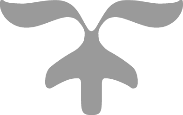 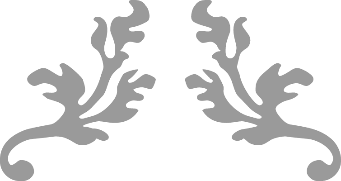 